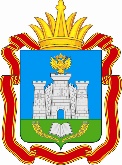 УПРАВЛЕНИЕ ГОСУДАРСТВЕННОЙ ЖИЛИЩНОЙ ИНСПЕКЦИИ ОРЛОВСКОЙ ОБЛАСТИПРЕСС - СЛУЖБАул. Московская, д. 159, г. Орёл, 302006, телефон  42-74-70, факс 54-02-17e-mail: pressa.gzhi57@mail.ru , http://orel-region.ruПресс - релизПодготовка многоквартирных домов к эксплуатации в осенне – зимней период находится на контроле Орловской жилинспекцииУправлением государственной жилищной инспекции Орловской области в соответствии с Программой мероприятий по подготовке объектов жилищно-коммунального хозяйства на территории Орловской области к работе в осенне-зимний период 2017-2018 годов, утвержденной распоряжением Правительства Орловской области от 29 мая 2017 г. № 214-р проводятся проверки управляющих организаций по подготовке многоквартирных жилых домов, расположенных на территории Орловской области, к эксплуатации в осенне-зимний период.При осуществлении надзорных мероприятий, инспекторы отдела надзора за использованием и сохранностью жилищного фонда, на основании актов весеннего осмотра многоквартирных домов, календарных планов работ по текущему ремонту и содержанию жилых домов, а также утвержденных графиков работ по подготовке инженерных систем жилых домов контролируют проведение работ по подготовке к предстоящему отопительному сезону.Внимание уделяется не только подготовке инженерных систем жилых домов, но и конструктивных элементов, непосредственно влияющих на готовность многоквартирных домов в целом.По результатам проверок управляющим организациям выдаются предписания для устранения нарушений. За неисполнение предписаний частью 24 статьи 19.5 КоАП РФ предусмотрена административная ответственность (штраф составляет от 200 000 до 300 000 рублей).